Formularz poprawkowy projektów Wrocławskiego Budżetu Obywatelskiego 2020 1. Informacje o projekcieNumer projektu:7Nazwa projektu: (wypełnić tylko w wypadku zmiany/doprecyzowania nazwy projektu)Lokalizacja projektu: (wypełnić tylko w wypadku zmiany lokalizacji projektu) - adres: - numer geodezyjny działki (na podstawie www.geoportal.wroclaw.pl): 2. Ustosunkowanie się do wyników weryfikacji lub opis zmian Jako Lider projektu 7 przyjmuję wszystkie uwagi.Proszę o zmianę w projekcie:
OPIS PROJEKTUI. Lipa Piotrowska (400 tys) - Mini park przy pętli Kminkowa (etap 2) i nasadzenia wzdłuż ulic1) Dokończenie zagospodarowania skweru na działce z pętlą autobusową przy ul. Kminkowej dz. 16/3 AR_5 obr. Widawa, wg dokumentacji oprac. dla #31 WBO 2018. Dobudowanie połączenia ciągu pieszego z ul. Fryzjerską.2) Zieleń wzdłuż ulic:a) nasadzenie nowego szpaleru po wycięciu suchych jesionów na ul. Pełczyńskiej m. ul. Szczawiową a Cynamonową (w osłonach korzeniowych) - jeżeli ni ezostanie wykonany na przez ZZM na wiosnę 2020b) uzupełnienie szpaleru drzew na ul. Laurowej (w osłonach korzeniowych) - jeżeli ni ezostanie wykonany na przez ZZM na wiosnę 2020c) uzupełnienie szpaleru lip na sięgaczu ul. Waniliowej od strony ul. Szałwiowej dz. 2/4 AR_4 obr. Lipa Piotrowska.3) Wykonanie nawierzchni TerraWay przy stole do ping-ponga przy ul. Tymiankowej 3 działka 3/16 AR_5 obr. Lipa Piotrowska.Ostateczny zakresdo uzgodnienia.II. Pawłowice (400 tys) - Reaktywacja placu zabaw przy nowej siedzibie Rady Osiedla PawłowiceZagospodarowanie terenu: zamontowanie ok 8 urządzeń zabawowych. Małej architektury: altany ogrodowej, stojaków na rowery, ławek i stolików, koszy na śmieci.Wykonanie nowych nasadzeń oddzielających teren od okalających ulic oraz odnowienie ogrodzenia.Działka nr 2, obręb Pawłowice, ul. Starodębowa 78III. Widawa (400 tys) - Park Widawski (etap 3)1) Projekt zakłada kontynuację prac, które zostały rozpoczęte z funduszy WBO w roku 2015, w pozostałej części parku, m.in.:- wykonanie fragmentu nawierzchni, placyki pod ławki i rowerowe, mała architektura, prace pielęgnacyjne, wycinki, nasadzenia zielenilub (jeżeli dalsza realizacja parku Widawskiego nie będzie możliwa lub pozostaną środki)2) Oświetlenie boiska sportowego przy ulicy Kominiarskiej 68  - 6 dużych masztów oświetleniowych z przyłączami- 7 latarń parkowychOstateczny zakres do uzgodnienia.IV. Sołtysowice (400 tys) - Oświetlenie na terenie stadionu przy ul. Sołtysowickiej- 8 dużych masztów oświetleniowych dookoła boiska do piłki nożnej- 4 duże maszty oświetleniowe dookoła boiska asfaltowego (na którym w ramach Funduszu Osiedlowego zbudowany zostanie skatepark)- 6 normalnych latarnii dookoła placu zabaw (WBO 2018)- niezbędne przyłącza, skrzynki trafo itp.V. Polanowice - Poświętne - Ligota (400 tys) - Zagospodarowanie zielonego klinu przy ul. Zmigrodzkiej a Pakosławskiej oraz nasadzenia wzdłuż Żmigrodzkiej i Kamieńskiego (etap 2)Ostateczny zakres do uzgodnienia.ELEMENTY PROJEKTU1 x Lipa Piotrowska - Mini park przy pętli Kminkowa (etap 2) i nasadzenia wzdłuż ulic (400 tys zł)
1 x Pawłowice - Reaktywacja placu zabaw przy nowej siedzibie Rady Osiedla Pawłowice (400 tys zł)
1 x Widawa - Park Widawski (etap 3) (400 tys zł) lub 1x Widawa - Oświetlenie boiska sportowego przy ulicy Kominiarskiej 68 .
1 x Sołtysowice - Oświetlenie na terenie stadionu przy ul. Sołtysowickiej (400 tys)
1 x Polanowice - Poświętne - Ligota - Zagospodarowanie zielonego klinu przy ul. Zmigrodzkiej a Pakosławskiej oraz nasadzenia wzdłuż Żmigrodzkiej i Kamieńskiego (etap 2) (400 tys).3. UwagiW LOKALIZACJA NALEŻY DODAĆ MARKER PRZY ULICY KOMINIARSKIEJ 68.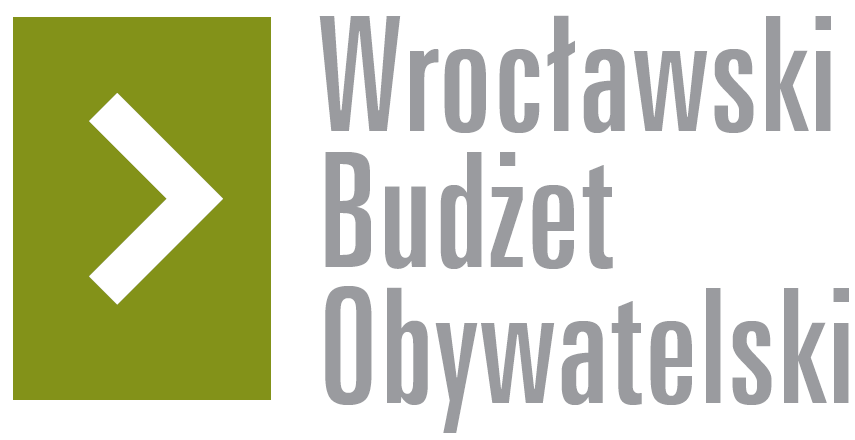 